__________________________________________________________________________________________________________________                                    ________________________________                  (pieczęć zakładu pracy)                                                                          (miejscowość, data)STAROSTA KLUCZBORSKIW N I O S E Ko zwrot poniesionych kosztów w związku z zatrudnieniem bezrobotnegow ramach robót publicznychza miesiąc : _______________      , rok 202___ Imię i nazwisko bezrobotnego : _______________________________________Wniosek dotyczy umowy numer UmRP//  zawartej w dniu --Numer konta , na które należy przekazać refundację :                                                                                                                                          ROZLICZENIE REFUNDACJI :Ponadto informuję, że ww. bezrobotny korzystał / nie korzystał ze zwolnienia lekarskiego bądź urlopu bezpłatnego :Załączniki do wniosku :Lista płac ww. bezrobotnegoPotwierdzenie odbioru wynagrodzeniaPotwierdzenie zapłaty ZUS (wraz z adnotacją o zapłacie składek ZUS za ww. bezrobotnego – dotyczy okresu refundacji)Potwierdzenie zapłaty podatku do US (wraz z adnotacją o zapłacie podatku za ww. bezrobotnego – dotyczy okresu refundacji)Lista obecnościZaświadczenie lekarskie – druk zwolnienia L4 (w przypadku przebywania ww. bezrobotnego na chorobowym)Powiatowy Urząd Pracy w KluczborkuPowiatowy Urząd Pracy w KluczborkuCentrum Aktywizacji ZawodowejCentrum Aktywizacji Zawodowej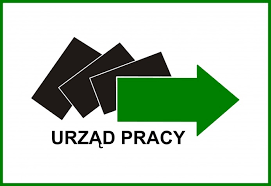 ul. Sienkiewicza 22b, 46 – 200 Kluczborktel. 77 447 13 88, faks 77 418 77 88, e-mail: opkl@praca.gov.pl                                        www.kluczbork.praca.gov.plWynagrodzenie ww. bezrobotnego :Wynagrodzenie do REFUNDACJIWynagrodzenie CHOROBOWE  DO REFUNDACJISkładki ZUS DO REFUNDACJI ,w tym stopa ubezpieczenia wypadkowego _______%ŁĄCZNA KWOTA REFUNDACJI : Zwolnienie lekarskieod…doWynagrodzenie za czas choroby (płatne z funduszu pracodawcy)Wynagrodzenie za czas choroby (płatne z funduszu pracodawcy)Zasiłek chorobowy (płatny z ZUS)Zasiłek chorobowy (płatny z ZUS)Urlop bezpłatnyod…doZwolnienie lekarskieod…doilość dni od…dokwota w złilość dni od…dokwota w złUrlop bezpłatnyod…doData i podpis osoby prowadzącej księgowośćData i podpis WNIOSKODAWCY